SECRETARIA MUNICIPAL DA AGRICULTURA E MEIO AMBIENTESERVIÇO DE INSPEÇÃO MUNICIPAL DE DE SANTO ANTÔNIO DA PATRULHAPROCEDIMENTOS PARA SOLICITAÇÃO DE REFORMA E AMPLIAÇÃO DE ESTABELECIMETO DE PRODUTOS DE ORIGEM ANIMAL REGISTRADO NO SERVIÇO DE INSPEÇÃO MUNICIPAL DE SANTO ANTÔNIO DA PATRULHA, RS1º Deverá ser realizado, através de Protocolo Geral da Prefeitura Municipal de Santo Antônio da Patrulha, o REQUERIMENTO AO SUPERVISOR DO SIMSAP SOLICITANDO REFORMA E AMPLIAÇÃO DAS DEPENDÊNCIAS INDUSTRIAIS E SOCIAIS de estabelecimento registrado no Serviço de Inspeção Municipal de Santo Antônio da Patrulha (SIMSAP).2º Os procedimentos para solicitação de reforma e ampliação das dependências industriais e sociais devem atender ao disposto na Instrução Normativa nº 002 de 23 de janeiro de 2020.3º Em anexo, modelo do requerimento.REQUERIMENTO SOLICITANDO AUTORIZAÇÃO PARA REFORMA E AMPLIAÇÃO DAS DEPENDÊNCIAS INDUSTRIAIS E/OU SOCIAIS AoSupervisor do Serviço de Inspeção Municipal de Santo Antônio da Patrulha (SIMSAP)Eu, (nome do responsável legal do estabelecimento), responsável legal do estabelecimento (TAL), razão social (TAL), sob o registro n° (TAL) no SIMSAP, por meio deste SOLICITO AUTORIZAÇÃO PARA REFORMA E AMPLIAÇÃO DAS DEPENDÊNCIAS INDUSTRIAIS E/OU SOCIAIS do estabelecimento referido anteriormente, anexando para tanto os documentos necessários (projeto, croqui, cronograma e/ou memorial descritivo).Local da reforme e ampliação:_____________________________________________________________________Descrever o que será realizado:________________________________________________________________________________________________________________________________________________________________________________________________________________Prazo previsto para conclusão/cronograma de execução das obras:______________________________________________________________________Santo Antônio da Patrulha, RS, ______ de _______________ de 20 _____.______________________________________Assinatura do Responsável legal (Requerente)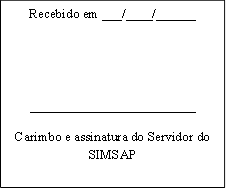 